STŘEDNÍ ŠKOLA POLYTECHNICKÁ KYJOV, příspěvková organizace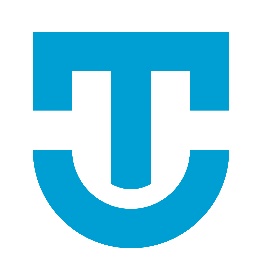 Havlíčkova 1223/17, 697 01 KyjovVYPLŇŤE ELEKTRONICKY nebo ČITELNĚ HŮLKOVÝM PÍSMEM POUZE BÍLÁ POLEVysvětlivky: /1 – vypište pouze, je-li adresa odlišná od adresy trvalého bydliště žákaVysvětlivky:	 /2 – Žádáme podpis zákonného zástupce (plátce náhrad za ubytování, příp. stravování u zletilých) i u zletilých žáků       Ve výjimečných případech může být od tohoto požadavku upuštěno (např. neplní-li zákonný zástupce vůči žadateli           vyživovací povinnost). /3 – Zaškrtněte křížkem správnou volbu.PŘIHLÁŠKA do Domova mládeže na školní rok 2023 / 2024PŘIHLÁŠKA do Domova mládeže na školní rok 2023 / 2024PŘIHLÁŠKA do Domova mládeže na školní rok 2023 / 2024PŘIHLÁŠKA do Domova mládeže na školní rok 2023 / 2024PŘIHLÁŠKA do Domova mládeže na školní rok 2023 / 2024PŘIHLÁŠKA do Domova mládeže na školní rok 2023 / 2024PŘIHLÁŠKA do Domova mládeže na školní rok 2023 / 2024PŘIHLÁŠKA do Domova mládeže na školní rok 2023 / 2024PŘIHLÁŠKA do Domova mládeže na školní rok 2023 / 2024PŘIHLÁŠKA do Domova mládeže na školní rok 2023 / 2024PŘIHLÁŠKA do Domova mládeže na školní rok 2023 / 2024PŘIHLÁŠKA do Domova mládeže na školní rok 2023 / 2024PŘIHLÁŠKA do Domova mládeže na školní rok 2023 / 2024PŘIHLÁŠKA do Domova mládeže na školní rok 2023 / 2024PŘIHLÁŠKA do Domova mládeže na školní rok 2023 / 2024PŘIHLÁŠKA do Domova mládeže na školní rok 2023 / 2024PŘIHLÁŠKA do Domova mládeže na školní rok 2023 / 2024PŘIHLÁŠKA do Domova mládeže na školní rok 2023 / 2024PŘIHLÁŠKA do Domova mládeže na školní rok 2023 / 2024PŘIHLÁŠKA do Domova mládeže na školní rok 2023 / 2024PŘIHLÁŠKA do Domova mládeže na školní rok 2023 / 2024PŘIHLÁŠKA do Domova mládeže na školní rok 2023 / 2024PŘIHLÁŠKA do Domova mládeže na školní rok 2023 / 2024PŘIHLÁŠKA do Domova mládeže na školní rok 2023 / 2024PŘIHLÁŠKA do Domova mládeže na školní rok 2023 / 2024PŘIHLÁŠKA do Domova mládeže na školní rok 2023 / 2024Adresa DM:Kontakt:Adresa DM:Kontakt:Nádražní 471, 697 01 KyjovAndrea Jarošová518 305 343, 601 587 808jarosova@sspkyjov.czNádražní 471, 697 01 KyjovAndrea Jarošová518 305 343, 601 587 808jarosova@sspkyjov.czNádražní 471, 697 01 KyjovAndrea Jarošová518 305 343, 601 587 808jarosova@sspkyjov.czNádražní 471, 697 01 KyjovAndrea Jarošová518 305 343, 601 587 808jarosova@sspkyjov.czNádražní 471, 697 01 KyjovAndrea Jarošová518 305 343, 601 587 808jarosova@sspkyjov.czNádražní 471, 697 01 KyjovAndrea Jarošová518 305 343, 601 587 808jarosova@sspkyjov.czNádražní 471, 697 01 KyjovAndrea Jarošová518 305 343, 601 587 808jarosova@sspkyjov.czNádražní 471, 697 01 KyjovAndrea Jarošová518 305 343, 601 587 808jarosova@sspkyjov.czNádražní 471, 697 01 KyjovAndrea Jarošová518 305 343, 601 587 808jarosova@sspkyjov.czNádražní 471, 697 01 KyjovAndrea Jarošová518 305 343, 601 587 808jarosova@sspkyjov.czNádražní 471, 697 01 KyjovAndrea Jarošová518 305 343, 601 587 808jarosova@sspkyjov.czregistrační číslo přihlášky (nevyplňujte)registrační číslo přihlášky (nevyplňujte)registrační číslo přihlášky (nevyplňujte)registrační číslo přihlášky (nevyplňujte)registrační číslo přihlášky (nevyplňujte)registrační číslo přihlášky (nevyplňujte)registrační číslo přihlášky (nevyplňujte)registrační číslo přihlášky (nevyplňujte)registrační číslo přihlášky (nevyplňujte)registrační číslo přihlášky (nevyplňujte)registrační číslo přihlášky (nevyplňujte)registrační číslo přihlášky (nevyplňujte)Adresa DM:Kontakt:Adresa DM:Kontakt:Nádražní 471, 697 01 KyjovAndrea Jarošová518 305 343, 601 587 808jarosova@sspkyjov.czNádražní 471, 697 01 KyjovAndrea Jarošová518 305 343, 601 587 808jarosova@sspkyjov.czNádražní 471, 697 01 KyjovAndrea Jarošová518 305 343, 601 587 808jarosova@sspkyjov.czNádražní 471, 697 01 KyjovAndrea Jarošová518 305 343, 601 587 808jarosova@sspkyjov.czNádražní 471, 697 01 KyjovAndrea Jarošová518 305 343, 601 587 808jarosova@sspkyjov.czNádražní 471, 697 01 KyjovAndrea Jarošová518 305 343, 601 587 808jarosova@sspkyjov.czNádražní 471, 697 01 KyjovAndrea Jarošová518 305 343, 601 587 808jarosova@sspkyjov.czNádražní 471, 697 01 KyjovAndrea Jarošová518 305 343, 601 587 808jarosova@sspkyjov.czNádražní 471, 697 01 KyjovAndrea Jarošová518 305 343, 601 587 808jarosova@sspkyjov.czNádražní 471, 697 01 KyjovAndrea Jarošová518 305 343, 601 587 808jarosova@sspkyjov.czNádražní 471, 697 01 KyjovAndrea Jarošová518 305 343, 601 587 808jarosova@sspkyjov.czPříjmení žáka: Státní občanství:Státní občanství:Státní občanství:Státní občanství:Státní občanství:Jméno žáka: Rodné číslo:Rodné číslo:Rodné číslo:Rodné číslo:Rodné číslo:Narození žáka:datum:datum:místo:Zdravotní pojišťovna: Zdravotní pojišťovna: Zdravotní pojišťovna: Zdravotní pojišťovna: Zdravotní pojišťovna: Zdravotní pojišťovna: Zdravotní pojišťovna: Zdravotní pojišťovna: Adresa trvalého bydliště žákaulice nebo obec, č. p.:ulice nebo obec, č. p.:ulice nebo obec, č. p.:Adresa trvalého bydliště žákaPSČ, pošta:PSČ, pošta:PSČ, pošta:Kontakty žákatelefon:telefon:e-mail:Škola, kterou bude žák (-yně) ve školním roce 2023/2024 navštěvovat Škola, kterou bude žák (-yně) ve školním roce 2023/2024 navštěvovat Škola, kterou bude žák (-yně) ve školním roce 2023/2024 navštěvovat Škola, kterou bude žák (-yně) ve školním roce 2023/2024 navštěvovat Škola, kterou bude žák (-yně) ve školním roce 2023/2024 navštěvovat Škola, kterou bude žák (-yně) ve školním roce 2023/2024 navštěvovat Škola, kterou bude žák (-yně) ve školním roce 2023/2024 navštěvovat Škola, kterou bude žák (-yně) ve školním roce 2023/2024 navštěvovat Škola, kterou bude žák (-yně) ve školním roce 2023/2024 navštěvovat Škola, kterou bude žák (-yně) ve školním roce 2023/2024 navštěvovat Škola, kterou bude žák (-yně) ve školním roce 2023/2024 navštěvovat Škola, kterou bude žák (-yně) ve školním roce 2023/2024 navštěvovat Škola, kterou bude žák (-yně) ve školním roce 2023/2024 navštěvovat Škola, kterou bude žák (-yně) ve školním roce 2023/2024 navštěvovat Škola, kterou bude žák (-yně) ve školním roce 2023/2024 navštěvovat Škola, kterou bude žák (-yně) ve školním roce 2023/2024 navštěvovat Škola, kterou bude žák (-yně) ve školním roce 2023/2024 navštěvovat Škola, kterou bude žák (-yně) ve školním roce 2023/2024 navštěvovat Škola, kterou bude žák (-yně) ve školním roce 2023/2024 navštěvovat Škola, kterou bude žák (-yně) ve školním roce 2023/2024 navštěvovat Škola, kterou bude žák (-yně) ve školním roce 2023/2024 navštěvovat Škola, kterou bude žák (-yně) ve školním roce 2023/2024 navštěvovat Škola, kterou bude žák (-yně) ve školním roce 2023/2024 navštěvovat Škola, kterou bude žák (-yně) ve školním roce 2023/2024 navštěvovat Škola, kterou bude žák (-yně) ve školním roce 2023/2024 navštěvovat Škola, kterou bude žák (-yně) ve školním roce 2023/2024 navštěvovat Název školy:Adresa školy:Název oboru:Ročník a třída:Ročník a třída:Ročník a třída:Ročník a třída:Ročník a třída:RodičeRodičeotecotecotecotecotecotecotecotecmatkamatkamatkamatkamatkamatkamatkamatkamatkamatkamatkamatkamatkamatkamatkamatkaPříjmení a jménoPříjmení a jménoAdresa trvalého bydliště /1Adresa trvalého bydliště /1E-mailová adresaE-mailová adresaTelefonTelefonID datové schránkyID datové schránkyJiný zákonný zástupce nezletilého (nejsou-li jimi rodiče) /1Jiný zákonný zástupce nezletilého (nejsou-li jimi rodiče) /1Jiný zákonný zástupce nezletilého (nejsou-li jimi rodiče) /1Jiný zákonný zástupce nezletilého (nejsou-li jimi rodiče) /1Jiný zákonný zástupce nezletilého (nejsou-li jimi rodiče) /1Jiný zákonný zástupce nezletilého (nejsou-li jimi rodiče) /1Jiný zákonný zástupce nezletilého (nejsou-li jimi rodiče) /1Jiný zákonný zástupce nezletilého (nejsou-li jimi rodiče) /1Jiný zákonný zástupce nezletilého (nejsou-li jimi rodiče) /1Jiný zákonný zástupce nezletilého (nejsou-li jimi rodiče) /1Jiný zákonný zástupce nezletilého (nejsou-li jimi rodiče) /1Jiný zákonný zástupce nezletilého (nejsou-li jimi rodiče) /1Jiný zákonný zástupce nezletilého (nejsou-li jimi rodiče) /1Jiný zákonný zástupce nezletilého (nejsou-li jimi rodiče) /1Jiný zákonný zástupce nezletilého (nejsou-li jimi rodiče) /1Jiný zákonný zástupce nezletilého (nejsou-li jimi rodiče) /1Jiný zákonný zástupce nezletilého (nejsou-li jimi rodiče) /1Jiný zákonný zástupce nezletilého (nejsou-li jimi rodiče) /1Jiný zákonný zástupce nezletilého (nejsou-li jimi rodiče) /1Jiný zákonný zástupce nezletilého (nejsou-li jimi rodiče) /1Jiný zákonný zástupce nezletilého (nejsou-li jimi rodiče) /1Jiný zákonný zástupce nezletilého (nejsou-li jimi rodiče) /1Jiný zákonný zástupce nezletilého (nejsou-li jimi rodiče) /1Jiný zákonný zástupce nezletilého (nejsou-li jimi rodiče) /1Jiný zákonný zástupce nezletilého (nejsou-li jimi rodiče) /1Jiný zákonný zástupce nezletilého (nejsou-li jimi rodiče) /1Příjmení a jménoPříjmení a jménoTelefon: Telefon: Telefon: Adresa trvalého bydliště /1Adresa trvalého bydliště /1E-mail:E-mail:E-mail:Vztah k vychovávanémuVztah k vychovávanémuAdresa, na kterou chcete zasílat zprávy z Domova mládeže /1Adresa, na kterou chcete zasílat zprávy z Domova mládeže /1Adresa, na kterou chcete zasílat zprávy z Domova mládeže /1Adresa, na kterou chcete zasílat zprávy z Domova mládeže /1Adresa, na kterou chcete zasílat zprávy z Domova mládeže /1Adresa, na kterou chcete zasílat zprávy z Domova mládeže /1Adresa, na kterou chcete zasílat zprávy z Domova mládeže /1Adresa, na kterou chcete zasílat zprávy z Domova mládeže /1Adresa, na kterou chcete zasílat zprávy z Domova mládeže /1Adresa, na kterou chcete zasílat zprávy z Domova mládeže /1Adresa, na kterou chcete zasílat zprávy z Domova mládeže /1Adresa, na kterou chcete zasílat zprávy z Domova mládeže /1Adresa, na kterou chcete zasílat zprávy z Domova mládeže /1Adresa, na kterou chcete zasílat zprávy z Domova mládeže /1Adresa, na kterou chcete zasílat zprávy z Domova mládeže /1Adresa, na kterou chcete zasílat zprávy z Domova mládeže /1Adresa, na kterou chcete zasílat zprávy z Domova mládeže /1Adresa, na kterou chcete zasílat zprávy z Domova mládeže /1Adresa, na kterou chcete zasílat zprávy z Domova mládeže /1Adresa, na kterou chcete zasílat zprávy z Domova mládeže /1Adresa, na kterou chcete zasílat zprávy z Domova mládeže /1Adresa, na kterou chcete zasílat zprávy z Domova mládeže /1Adresa, na kterou chcete zasílat zprávy z Domova mládeže /1Adresa, na kterou chcete zasílat zprávy z Domova mládeže /1Adresa, na kterou chcete zasílat zprávy z Domova mládeže /1Adresa, na kterou chcete zasílat zprávy z Domova mládeže /1Příjmení a jméno:Příjmení a jméno:E-mail:E-mail:E-mail:Ulice nebo obec, č. p.:Ulice nebo obec, č. p.:PSČ, pošta:PSČ, pošta:PSČ, pošta:Informace pro vychovateleInformace pro vychovateleInformace pro vychovateleInformace pro vychovateleInformace pro vychovateleInformace pro vychovateleInformace pro vychovateleInformace pro vychovateleInformace pro vychovateleInformace pro vychovateleInformace pro vychovateleInformace pro vychovateleInformace pro vychovateleInformace pro vychovateleInformace pro vychovateleInformace pro vychovateleInformace pro vychovateleInformace pro vychovateleInformace pro vychovateleInformace pro vychovateleInformace pro vychovateleInformace pro vychovateleInformace pro vychovateleInformace pro vychovateleInformace pro vychovateleInformace pro vychovateleZdravotní stav žáka - důležité údaje o zdravotním postižení nebo znevýhodnění; údaje o podpůrných opatřeních žákovi poskytovaných; údaje o závěrech vyšetření uvedených v doporučení školského poradenského zařízení; nemoci, způsob léčby, pravidelné užívání léků, alergie, omezení v činnostech, chronická onemocnění, apod. (zákon č. 561/2004 Sb. § 16 Školského zákona): DOLOŽIT DOPORUČENÍ ŠKOLSKÉHO PORADENSKÉHO ZAŘÍZENÍ pro vzdělávání žáka se speciálními vzdělávacími potřebami ve školeZdravotní stav žáka - důležité údaje o zdravotním postižení nebo znevýhodnění; údaje o podpůrných opatřeních žákovi poskytovaných; údaje o závěrech vyšetření uvedených v doporučení školského poradenského zařízení; nemoci, způsob léčby, pravidelné užívání léků, alergie, omezení v činnostech, chronická onemocnění, apod. (zákon č. 561/2004 Sb. § 16 Školského zákona): DOLOŽIT DOPORUČENÍ ŠKOLSKÉHO PORADENSKÉHO ZAŘÍZENÍ pro vzdělávání žáka se speciálními vzdělávacími potřebami ve školeZdravotní stav žáka - důležité údaje o zdravotním postižení nebo znevýhodnění; údaje o podpůrných opatřeních žákovi poskytovaných; údaje o závěrech vyšetření uvedených v doporučení školského poradenského zařízení; nemoci, způsob léčby, pravidelné užívání léků, alergie, omezení v činnostech, chronická onemocnění, apod. (zákon č. 561/2004 Sb. § 16 Školského zákona): DOLOŽIT DOPORUČENÍ ŠKOLSKÉHO PORADENSKÉHO ZAŘÍZENÍ pro vzdělávání žáka se speciálními vzdělávacími potřebami ve školeZdravotní stav žáka - důležité údaje o zdravotním postižení nebo znevýhodnění; údaje o podpůrných opatřeních žákovi poskytovaných; údaje o závěrech vyšetření uvedených v doporučení školského poradenského zařízení; nemoci, způsob léčby, pravidelné užívání léků, alergie, omezení v činnostech, chronická onemocnění, apod. (zákon č. 561/2004 Sb. § 16 Školského zákona): DOLOŽIT DOPORUČENÍ ŠKOLSKÉHO PORADENSKÉHO ZAŘÍZENÍ pro vzdělávání žáka se speciálními vzdělávacími potřebami ve školeZdravotní stav žáka - důležité údaje o zdravotním postižení nebo znevýhodnění; údaje o podpůrných opatřeních žákovi poskytovaných; údaje o závěrech vyšetření uvedených v doporučení školského poradenského zařízení; nemoci, způsob léčby, pravidelné užívání léků, alergie, omezení v činnostech, chronická onemocnění, apod. (zákon č. 561/2004 Sb. § 16 Školského zákona): DOLOŽIT DOPORUČENÍ ŠKOLSKÉHO PORADENSKÉHO ZAŘÍZENÍ pro vzdělávání žáka se speciálními vzdělávacími potřebami ve školeZdravotní stav žáka - důležité údaje o zdravotním postižení nebo znevýhodnění; údaje o podpůrných opatřeních žákovi poskytovaných; údaje o závěrech vyšetření uvedených v doporučení školského poradenského zařízení; nemoci, způsob léčby, pravidelné užívání léků, alergie, omezení v činnostech, chronická onemocnění, apod. (zákon č. 561/2004 Sb. § 16 Školského zákona): DOLOŽIT DOPORUČENÍ ŠKOLSKÉHO PORADENSKÉHO ZAŘÍZENÍ pro vzdělávání žáka se speciálními vzdělávacími potřebami ve školeZdravotní stav žáka - důležité údaje o zdravotním postižení nebo znevýhodnění; údaje o podpůrných opatřeních žákovi poskytovaných; údaje o závěrech vyšetření uvedených v doporučení školského poradenského zařízení; nemoci, způsob léčby, pravidelné užívání léků, alergie, omezení v činnostech, chronická onemocnění, apod. (zákon č. 561/2004 Sb. § 16 Školského zákona): DOLOŽIT DOPORUČENÍ ŠKOLSKÉHO PORADENSKÉHO ZAŘÍZENÍ pro vzdělávání žáka se speciálními vzdělávacími potřebami ve školeZdravotní stav žáka - důležité údaje o zdravotním postižení nebo znevýhodnění; údaje o podpůrných opatřeních žákovi poskytovaných; údaje o závěrech vyšetření uvedených v doporučení školského poradenského zařízení; nemoci, způsob léčby, pravidelné užívání léků, alergie, omezení v činnostech, chronická onemocnění, apod. (zákon č. 561/2004 Sb. § 16 Školského zákona): DOLOŽIT DOPORUČENÍ ŠKOLSKÉHO PORADENSKÉHO ZAŘÍZENÍ pro vzdělávání žáka se speciálními vzdělávacími potřebami ve školeZdravotní stav žáka - důležité údaje o zdravotním postižení nebo znevýhodnění; údaje o podpůrných opatřeních žákovi poskytovaných; údaje o závěrech vyšetření uvedených v doporučení školského poradenského zařízení; nemoci, způsob léčby, pravidelné užívání léků, alergie, omezení v činnostech, chronická onemocnění, apod. (zákon č. 561/2004 Sb. § 16 Školského zákona): DOLOŽIT DOPORUČENÍ ŠKOLSKÉHO PORADENSKÉHO ZAŘÍZENÍ pro vzdělávání žáka se speciálními vzdělávacími potřebami ve školeZdravotní stav žáka - důležité údaje o zdravotním postižení nebo znevýhodnění; údaje o podpůrných opatřeních žákovi poskytovaných; údaje o závěrech vyšetření uvedených v doporučení školského poradenského zařízení; nemoci, způsob léčby, pravidelné užívání léků, alergie, omezení v činnostech, chronická onemocnění, apod. (zákon č. 561/2004 Sb. § 16 Školského zákona): DOLOŽIT DOPORUČENÍ ŠKOLSKÉHO PORADENSKÉHO ZAŘÍZENÍ pro vzdělávání žáka se speciálními vzdělávacími potřebami ve školeZdravotní stav žáka - důležité údaje o zdravotním postižení nebo znevýhodnění; údaje o podpůrných opatřeních žákovi poskytovaných; údaje o závěrech vyšetření uvedených v doporučení školského poradenského zařízení; nemoci, způsob léčby, pravidelné užívání léků, alergie, omezení v činnostech, chronická onemocnění, apod. (zákon č. 561/2004 Sb. § 16 Školského zákona): DOLOŽIT DOPORUČENÍ ŠKOLSKÉHO PORADENSKÉHO ZAŘÍZENÍ pro vzdělávání žáka se speciálními vzdělávacími potřebami ve školeZdravotní stav žáka - důležité údaje o zdravotním postižení nebo znevýhodnění; údaje o podpůrných opatřeních žákovi poskytovaných; údaje o závěrech vyšetření uvedených v doporučení školského poradenského zařízení; nemoci, způsob léčby, pravidelné užívání léků, alergie, omezení v činnostech, chronická onemocnění, apod. (zákon č. 561/2004 Sb. § 16 Školského zákona): DOLOŽIT DOPORUČENÍ ŠKOLSKÉHO PORADENSKÉHO ZAŘÍZENÍ pro vzdělávání žáka se speciálními vzdělávacími potřebami ve školeZdravotní stav žáka - důležité údaje o zdravotním postižení nebo znevýhodnění; údaje o podpůrných opatřeních žákovi poskytovaných; údaje o závěrech vyšetření uvedených v doporučení školského poradenského zařízení; nemoci, způsob léčby, pravidelné užívání léků, alergie, omezení v činnostech, chronická onemocnění, apod. (zákon č. 561/2004 Sb. § 16 Školského zákona): DOLOŽIT DOPORUČENÍ ŠKOLSKÉHO PORADENSKÉHO ZAŘÍZENÍ pro vzdělávání žáka se speciálními vzdělávacími potřebami ve školeZdravotní stav žáka - důležité údaje o zdravotním postižení nebo znevýhodnění; údaje o podpůrných opatřeních žákovi poskytovaných; údaje o závěrech vyšetření uvedených v doporučení školského poradenského zařízení; nemoci, způsob léčby, pravidelné užívání léků, alergie, omezení v činnostech, chronická onemocnění, apod. (zákon č. 561/2004 Sb. § 16 Školského zákona): DOLOŽIT DOPORUČENÍ ŠKOLSKÉHO PORADENSKÉHO ZAŘÍZENÍ pro vzdělávání žáka se speciálními vzdělávacími potřebami ve školeZdravotní stav žáka - důležité údaje o zdravotním postižení nebo znevýhodnění; údaje o podpůrných opatřeních žákovi poskytovaných; údaje o závěrech vyšetření uvedených v doporučení školského poradenského zařízení; nemoci, způsob léčby, pravidelné užívání léků, alergie, omezení v činnostech, chronická onemocnění, apod. (zákon č. 561/2004 Sb. § 16 Školského zákona): DOLOŽIT DOPORUČENÍ ŠKOLSKÉHO PORADENSKÉHO ZAŘÍZENÍ pro vzdělávání žáka se speciálními vzdělávacími potřebami ve školeZdravotní stav žáka - důležité údaje o zdravotním postižení nebo znevýhodnění; údaje o podpůrných opatřeních žákovi poskytovaných; údaje o závěrech vyšetření uvedených v doporučení školského poradenského zařízení; nemoci, způsob léčby, pravidelné užívání léků, alergie, omezení v činnostech, chronická onemocnění, apod. (zákon č. 561/2004 Sb. § 16 Školského zákona): DOLOŽIT DOPORUČENÍ ŠKOLSKÉHO PORADENSKÉHO ZAŘÍZENÍ pro vzdělávání žáka se speciálními vzdělávacími potřebami ve školeZdravotní stav žáka - důležité údaje o zdravotním postižení nebo znevýhodnění; údaje o podpůrných opatřeních žákovi poskytovaných; údaje o závěrech vyšetření uvedených v doporučení školského poradenského zařízení; nemoci, způsob léčby, pravidelné užívání léků, alergie, omezení v činnostech, chronická onemocnění, apod. (zákon č. 561/2004 Sb. § 16 Školského zákona): DOLOŽIT DOPORUČENÍ ŠKOLSKÉHO PORADENSKÉHO ZAŘÍZENÍ pro vzdělávání žáka se speciálními vzdělávacími potřebami ve školeZdravotní stav žáka - důležité údaje o zdravotním postižení nebo znevýhodnění; údaje o podpůrných opatřeních žákovi poskytovaných; údaje o závěrech vyšetření uvedených v doporučení školského poradenského zařízení; nemoci, způsob léčby, pravidelné užívání léků, alergie, omezení v činnostech, chronická onemocnění, apod. (zákon č. 561/2004 Sb. § 16 Školského zákona): DOLOŽIT DOPORUČENÍ ŠKOLSKÉHO PORADENSKÉHO ZAŘÍZENÍ pro vzdělávání žáka se speciálními vzdělávacími potřebami ve školeZdravotní stav žáka - důležité údaje o zdravotním postižení nebo znevýhodnění; údaje o podpůrných opatřeních žákovi poskytovaných; údaje o závěrech vyšetření uvedených v doporučení školského poradenského zařízení; nemoci, způsob léčby, pravidelné užívání léků, alergie, omezení v činnostech, chronická onemocnění, apod. (zákon č. 561/2004 Sb. § 16 Školského zákona): DOLOŽIT DOPORUČENÍ ŠKOLSKÉHO PORADENSKÉHO ZAŘÍZENÍ pro vzdělávání žáka se speciálními vzdělávacími potřebami ve školeZdravotní stav žáka - důležité údaje o zdravotním postižení nebo znevýhodnění; údaje o podpůrných opatřeních žákovi poskytovaných; údaje o závěrech vyšetření uvedených v doporučení školského poradenského zařízení; nemoci, způsob léčby, pravidelné užívání léků, alergie, omezení v činnostech, chronická onemocnění, apod. (zákon č. 561/2004 Sb. § 16 Školského zákona): DOLOŽIT DOPORUČENÍ ŠKOLSKÉHO PORADENSKÉHO ZAŘÍZENÍ pro vzdělávání žáka se speciálními vzdělávacími potřebami ve školeZdravotní stav žáka - důležité údaje o zdravotním postižení nebo znevýhodnění; údaje o podpůrných opatřeních žákovi poskytovaných; údaje o závěrech vyšetření uvedených v doporučení školského poradenského zařízení; nemoci, způsob léčby, pravidelné užívání léků, alergie, omezení v činnostech, chronická onemocnění, apod. (zákon č. 561/2004 Sb. § 16 Školského zákona): DOLOŽIT DOPORUČENÍ ŠKOLSKÉHO PORADENSKÉHO ZAŘÍZENÍ pro vzdělávání žáka se speciálními vzdělávacími potřebami ve školeZdravotní stav žáka - důležité údaje o zdravotním postižení nebo znevýhodnění; údaje o podpůrných opatřeních žákovi poskytovaných; údaje o závěrech vyšetření uvedených v doporučení školského poradenského zařízení; nemoci, způsob léčby, pravidelné užívání léků, alergie, omezení v činnostech, chronická onemocnění, apod. (zákon č. 561/2004 Sb. § 16 Školského zákona): DOLOŽIT DOPORUČENÍ ŠKOLSKÉHO PORADENSKÉHO ZAŘÍZENÍ pro vzdělávání žáka se speciálními vzdělávacími potřebami ve školeZdravotní stav žáka - důležité údaje o zdravotním postižení nebo znevýhodnění; údaje o podpůrných opatřeních žákovi poskytovaných; údaje o závěrech vyšetření uvedených v doporučení školského poradenského zařízení; nemoci, způsob léčby, pravidelné užívání léků, alergie, omezení v činnostech, chronická onemocnění, apod. (zákon č. 561/2004 Sb. § 16 Školského zákona): DOLOŽIT DOPORUČENÍ ŠKOLSKÉHO PORADENSKÉHO ZAŘÍZENÍ pro vzdělávání žáka se speciálními vzdělávacími potřebami ve školeZdravotní stav žáka - důležité údaje o zdravotním postižení nebo znevýhodnění; údaje o podpůrných opatřeních žákovi poskytovaných; údaje o závěrech vyšetření uvedených v doporučení školského poradenského zařízení; nemoci, způsob léčby, pravidelné užívání léků, alergie, omezení v činnostech, chronická onemocnění, apod. (zákon č. 561/2004 Sb. § 16 Školského zákona): DOLOŽIT DOPORUČENÍ ŠKOLSKÉHO PORADENSKÉHO ZAŘÍZENÍ pro vzdělávání žáka se speciálními vzdělávacími potřebami ve školeZdravotní stav žáka - důležité údaje o zdravotním postižení nebo znevýhodnění; údaje o podpůrných opatřeních žákovi poskytovaných; údaje o závěrech vyšetření uvedených v doporučení školského poradenského zařízení; nemoci, způsob léčby, pravidelné užívání léků, alergie, omezení v činnostech, chronická onemocnění, apod. (zákon č. 561/2004 Sb. § 16 Školského zákona): DOLOŽIT DOPORUČENÍ ŠKOLSKÉHO PORADENSKÉHO ZAŘÍZENÍ pro vzdělávání žáka se speciálními vzdělávacími potřebami ve školeZdravotní stav žáka - důležité údaje o zdravotním postižení nebo znevýhodnění; údaje o podpůrných opatřeních žákovi poskytovaných; údaje o závěrech vyšetření uvedených v doporučení školského poradenského zařízení; nemoci, způsob léčby, pravidelné užívání léků, alergie, omezení v činnostech, chronická onemocnění, apod. (zákon č. 561/2004 Sb. § 16 Školského zákona): DOLOŽIT DOPORUČENÍ ŠKOLSKÉHO PORADENSKÉHO ZAŘÍZENÍ pro vzdělávání žáka se speciálními vzdělávacími potřebami ve školeJiná důležitá sdělení pro vychovatele:Jiná důležitá sdělení pro vychovatele:Jiná důležitá sdělení pro vychovatele:Jiná důležitá sdělení pro vychovatele:Jiná důležitá sdělení pro vychovatele:Jiná důležitá sdělení pro vychovatele:Jiná důležitá sdělení pro vychovatele:Jiná důležitá sdělení pro vychovatele:Jiná důležitá sdělení pro vychovatele:Jiná důležitá sdělení pro vychovatele:Jiná důležitá sdělení pro vychovatele:Jiná důležitá sdělení pro vychovatele:Jiná důležitá sdělení pro vychovatele:Jiná důležitá sdělení pro vychovatele:Jiná důležitá sdělení pro vychovatele:Jiná důležitá sdělení pro vychovatele:Jiná důležitá sdělení pro vychovatele:Jiná důležitá sdělení pro vychovatele:Jiná důležitá sdělení pro vychovatele:Jiná důležitá sdělení pro vychovatele:Jiná důležitá sdělení pro vychovatele:Jiná důležitá sdělení pro vychovatele:Jiná důležitá sdělení pro vychovatele:Jiná důležitá sdělení pro vychovatele:Jiná důležitá sdělení pro vychovatele:Jiná důležitá sdělení pro vychovatele:Informace DM SŠP KyjovInformace DM SŠP KyjovInformace DM SŠP KyjovInformace DM SŠP KyjovInformace DM SŠP KyjovInformace DM SŠP KyjovInformace DM SŠP KyjovDM poskytuje ubytování a služby v budově na ulici Nádražní 471, Kyjov.Přihláška do DM platí na jeden školní rok a ubytování není nárokové. O přijetí k ubytování rozhoduje ředitel školy.Domov mládeže přihlášky žáků přijímá do 2. 6. 2023.Přihlášku je nutné doručit v listinné podobě na adresu SŠP nebo zaslat elektronicky podepsanou v jednom souboru PDF e-mailem na adresu: jarosova@sspkyjov.czUchazeč obdrží spolu s dalšími informacemi elektronicky na uvedené e-mailové adresy nebo datové schránky uvedené v přihlášce informace o přijetí či nepřijetí. Přihlášky doručené po termínu 2. 6. 2023 a v průběhu školního roku budou vyřizovány průběžně dle volné lůžkové kapacity a s ohledem na volnou kapacitu pokojů.Podmínkou umístění v DM je uhrazení povinné zúčtovatelné zálohy před nástupem žáka k ubytování. Při nástupu od počátku školního roku je záloha splatná ke dni 25. 8. 2023.           Měsíční úplata za ubytování činí: obsazený pokoj – dvě osoby 900,- / osobu a hradí se do 25. dne v měsíci na následující měsíc. Výše úplaty se nemění, i když žák není ubytován po všechny dny v měsíci (§ 5 vyhlášky 108/2005 Sb. ve znění novely 436/2010 Sb. V případě odstoupení od této přihlášky je zákonný zástupce žáka nebo zletilý žák povinen neprodleně a prokazatelně (písemně) oznámit do DM své rozhodnutí. Pravidla chování, práva a povinnosti ubytovaných žáků jsou stanovena dokumentem Vnitřní řád DM, který je k dispozici na webových stránkách školy, popř. na vyžádání u vychovatelů.Stravování poskytujeme ve školní jídelně na ulici Nádražní 471, Kyjov (jídelna je v přízemí DM). Organizace v DM se řídí školským zákonem (č. 561/2004 Sb.) a vyhláškou MŠMT o školských výchovných a ubytovacích zařízeních… (vyhláška č. 108/2005 Sb.) v platném znění.Údaje uvedené v přihlášce jsou zpracovávány a uchovávány podle § 28 zákona č. 561/2004 Sb., školský zákon a vyhlášky MŠMT ČR č. 364/2005 Sb., o vedení dokumentace škol a škol. zařízení a školní matriky…, ve znění později vydaných předpisů.Domov mládeže v pozici správce os. údajů zpracovává osobní údaje v souladu s nařízením Evropského parlamentu a Rady (EU) 2016/679, o ochraně fyzických osob v souvislosti se zpracováním osobních údajů a o volném pohybu těchto údajů a o zrušení směrnice 95/46/ES, a souvisejících právních předpisů (také GDPR) a zákonem 110/2019 Sb. o zpracování osobních údajů, v platném znění. Informace o zpracování osobních údajů, právech subjektů údajů a kontaktu pověřence jsou uvedeny na internetových stránkách. Osobní údaje jsou zpracovávány do konce školního roku a následně archivovány dle spisového řádu. K osobním údajům mají přístup pouze oprávněné osoby a mohou být zpřístupněny kontrolním orgánům. Nedochází k automatickému zpracování ani profilování osobních údajů.  Osobní údaje nejsou předávány do třetích zemí. Při odevzdání přihlášky do DM rodič i ubytovaný žák souhlasí s Vnitřním řádem DM a zavazují se jím řídit.Při odevzdání přihlášky do DM rodič i ubytovaný žák souhlasí s namátkovým testováním na alkohol a drogy.DM poskytuje ubytování a služby v budově na ulici Nádražní 471, Kyjov.Přihláška do DM platí na jeden školní rok a ubytování není nárokové. O přijetí k ubytování rozhoduje ředitel školy.Domov mládeže přihlášky žáků přijímá do 2. 6. 2023.Přihlášku je nutné doručit v listinné podobě na adresu SŠP nebo zaslat elektronicky podepsanou v jednom souboru PDF e-mailem na adresu: jarosova@sspkyjov.czUchazeč obdrží spolu s dalšími informacemi elektronicky na uvedené e-mailové adresy nebo datové schránky uvedené v přihlášce informace o přijetí či nepřijetí. Přihlášky doručené po termínu 2. 6. 2023 a v průběhu školního roku budou vyřizovány průběžně dle volné lůžkové kapacity a s ohledem na volnou kapacitu pokojů.Podmínkou umístění v DM je uhrazení povinné zúčtovatelné zálohy před nástupem žáka k ubytování. Při nástupu od počátku školního roku je záloha splatná ke dni 25. 8. 2023.           Měsíční úplata za ubytování činí: obsazený pokoj – dvě osoby 900,- / osobu a hradí se do 25. dne v měsíci na následující měsíc. Výše úplaty se nemění, i když žák není ubytován po všechny dny v měsíci (§ 5 vyhlášky 108/2005 Sb. ve znění novely 436/2010 Sb. V případě odstoupení od této přihlášky je zákonný zástupce žáka nebo zletilý žák povinen neprodleně a prokazatelně (písemně) oznámit do DM své rozhodnutí. Pravidla chování, práva a povinnosti ubytovaných žáků jsou stanovena dokumentem Vnitřní řád DM, který je k dispozici na webových stránkách školy, popř. na vyžádání u vychovatelů.Stravování poskytujeme ve školní jídelně na ulici Nádražní 471, Kyjov (jídelna je v přízemí DM). Organizace v DM se řídí školským zákonem (č. 561/2004 Sb.) a vyhláškou MŠMT o školských výchovných a ubytovacích zařízeních… (vyhláška č. 108/2005 Sb.) v platném znění.Údaje uvedené v přihlášce jsou zpracovávány a uchovávány podle § 28 zákona č. 561/2004 Sb., školský zákon a vyhlášky MŠMT ČR č. 364/2005 Sb., o vedení dokumentace škol a škol. zařízení a školní matriky…, ve znění později vydaných předpisů.Domov mládeže v pozici správce os. údajů zpracovává osobní údaje v souladu s nařízením Evropského parlamentu a Rady (EU) 2016/679, o ochraně fyzických osob v souvislosti se zpracováním osobních údajů a o volném pohybu těchto údajů a o zrušení směrnice 95/46/ES, a souvisejících právních předpisů (také GDPR) a zákonem 110/2019 Sb. o zpracování osobních údajů, v platném znění. Informace o zpracování osobních údajů, právech subjektů údajů a kontaktu pověřence jsou uvedeny na internetových stránkách. Osobní údaje jsou zpracovávány do konce školního roku a následně archivovány dle spisového řádu. K osobním údajům mají přístup pouze oprávněné osoby a mohou být zpřístupněny kontrolním orgánům. Nedochází k automatickému zpracování ani profilování osobních údajů.  Osobní údaje nejsou předávány do třetích zemí. Při odevzdání přihlášky do DM rodič i ubytovaný žák souhlasí s Vnitřním řádem DM a zavazují se jím řídit.Při odevzdání přihlášky do DM rodič i ubytovaný žák souhlasí s namátkovým testováním na alkohol a drogy.DM poskytuje ubytování a služby v budově na ulici Nádražní 471, Kyjov.Přihláška do DM platí na jeden školní rok a ubytování není nárokové. O přijetí k ubytování rozhoduje ředitel školy.Domov mládeže přihlášky žáků přijímá do 2. 6. 2023.Přihlášku je nutné doručit v listinné podobě na adresu SŠP nebo zaslat elektronicky podepsanou v jednom souboru PDF e-mailem na adresu: jarosova@sspkyjov.czUchazeč obdrží spolu s dalšími informacemi elektronicky na uvedené e-mailové adresy nebo datové schránky uvedené v přihlášce informace o přijetí či nepřijetí. Přihlášky doručené po termínu 2. 6. 2023 a v průběhu školního roku budou vyřizovány průběžně dle volné lůžkové kapacity a s ohledem na volnou kapacitu pokojů.Podmínkou umístění v DM je uhrazení povinné zúčtovatelné zálohy před nástupem žáka k ubytování. Při nástupu od počátku školního roku je záloha splatná ke dni 25. 8. 2023.           Měsíční úplata za ubytování činí: obsazený pokoj – dvě osoby 900,- / osobu a hradí se do 25. dne v měsíci na následující měsíc. Výše úplaty se nemění, i když žák není ubytován po všechny dny v měsíci (§ 5 vyhlášky 108/2005 Sb. ve znění novely 436/2010 Sb. V případě odstoupení od této přihlášky je zákonný zástupce žáka nebo zletilý žák povinen neprodleně a prokazatelně (písemně) oznámit do DM své rozhodnutí. Pravidla chování, práva a povinnosti ubytovaných žáků jsou stanovena dokumentem Vnitřní řád DM, který je k dispozici na webových stránkách školy, popř. na vyžádání u vychovatelů.Stravování poskytujeme ve školní jídelně na ulici Nádražní 471, Kyjov (jídelna je v přízemí DM). Organizace v DM se řídí školským zákonem (č. 561/2004 Sb.) a vyhláškou MŠMT o školských výchovných a ubytovacích zařízeních… (vyhláška č. 108/2005 Sb.) v platném znění.Údaje uvedené v přihlášce jsou zpracovávány a uchovávány podle § 28 zákona č. 561/2004 Sb., školský zákon a vyhlášky MŠMT ČR č. 364/2005 Sb., o vedení dokumentace škol a škol. zařízení a školní matriky…, ve znění později vydaných předpisů.Domov mládeže v pozici správce os. údajů zpracovává osobní údaje v souladu s nařízením Evropského parlamentu a Rady (EU) 2016/679, o ochraně fyzických osob v souvislosti se zpracováním osobních údajů a o volném pohybu těchto údajů a o zrušení směrnice 95/46/ES, a souvisejících právních předpisů (také GDPR) a zákonem 110/2019 Sb. o zpracování osobních údajů, v platném znění. Informace o zpracování osobních údajů, právech subjektů údajů a kontaktu pověřence jsou uvedeny na internetových stránkách. Osobní údaje jsou zpracovávány do konce školního roku a následně archivovány dle spisového řádu. K osobním údajům mají přístup pouze oprávněné osoby a mohou být zpřístupněny kontrolním orgánům. Nedochází k automatickému zpracování ani profilování osobních údajů.  Osobní údaje nejsou předávány do třetích zemí. Při odevzdání přihlášky do DM rodič i ubytovaný žák souhlasí s Vnitřním řádem DM a zavazují se jím řídit.Při odevzdání přihlášky do DM rodič i ubytovaný žák souhlasí s namátkovým testováním na alkohol a drogy.DM poskytuje ubytování a služby v budově na ulici Nádražní 471, Kyjov.Přihláška do DM platí na jeden školní rok a ubytování není nárokové. O přijetí k ubytování rozhoduje ředitel školy.Domov mládeže přihlášky žáků přijímá do 2. 6. 2023.Přihlášku je nutné doručit v listinné podobě na adresu SŠP nebo zaslat elektronicky podepsanou v jednom souboru PDF e-mailem na adresu: jarosova@sspkyjov.czUchazeč obdrží spolu s dalšími informacemi elektronicky na uvedené e-mailové adresy nebo datové schránky uvedené v přihlášce informace o přijetí či nepřijetí. Přihlášky doručené po termínu 2. 6. 2023 a v průběhu školního roku budou vyřizovány průběžně dle volné lůžkové kapacity a s ohledem na volnou kapacitu pokojů.Podmínkou umístění v DM je uhrazení povinné zúčtovatelné zálohy před nástupem žáka k ubytování. Při nástupu od počátku školního roku je záloha splatná ke dni 25. 8. 2023.           Měsíční úplata za ubytování činí: obsazený pokoj – dvě osoby 900,- / osobu a hradí se do 25. dne v měsíci na následující měsíc. Výše úplaty se nemění, i když žák není ubytován po všechny dny v měsíci (§ 5 vyhlášky 108/2005 Sb. ve znění novely 436/2010 Sb. V případě odstoupení od této přihlášky je zákonný zástupce žáka nebo zletilý žák povinen neprodleně a prokazatelně (písemně) oznámit do DM své rozhodnutí. Pravidla chování, práva a povinnosti ubytovaných žáků jsou stanovena dokumentem Vnitřní řád DM, který je k dispozici na webových stránkách školy, popř. na vyžádání u vychovatelů.Stravování poskytujeme ve školní jídelně na ulici Nádražní 471, Kyjov (jídelna je v přízemí DM). Organizace v DM se řídí školským zákonem (č. 561/2004 Sb.) a vyhláškou MŠMT o školských výchovných a ubytovacích zařízeních… (vyhláška č. 108/2005 Sb.) v platném znění.Údaje uvedené v přihlášce jsou zpracovávány a uchovávány podle § 28 zákona č. 561/2004 Sb., školský zákon a vyhlášky MŠMT ČR č. 364/2005 Sb., o vedení dokumentace škol a škol. zařízení a školní matriky…, ve znění později vydaných předpisů.Domov mládeže v pozici správce os. údajů zpracovává osobní údaje v souladu s nařízením Evropského parlamentu a Rady (EU) 2016/679, o ochraně fyzických osob v souvislosti se zpracováním osobních údajů a o volném pohybu těchto údajů a o zrušení směrnice 95/46/ES, a souvisejících právních předpisů (také GDPR) a zákonem 110/2019 Sb. o zpracování osobních údajů, v platném znění. Informace o zpracování osobních údajů, právech subjektů údajů a kontaktu pověřence jsou uvedeny na internetových stránkách. Osobní údaje jsou zpracovávány do konce školního roku a následně archivovány dle spisového řádu. K osobním údajům mají přístup pouze oprávněné osoby a mohou být zpřístupněny kontrolním orgánům. Nedochází k automatickému zpracování ani profilování osobních údajů.  Osobní údaje nejsou předávány do třetích zemí. Při odevzdání přihlášky do DM rodič i ubytovaný žák souhlasí s Vnitřním řádem DM a zavazují se jím řídit.Při odevzdání přihlášky do DM rodič i ubytovaný žák souhlasí s namátkovým testováním na alkohol a drogy.DM poskytuje ubytování a služby v budově na ulici Nádražní 471, Kyjov.Přihláška do DM platí na jeden školní rok a ubytování není nárokové. O přijetí k ubytování rozhoduje ředitel školy.Domov mládeže přihlášky žáků přijímá do 2. 6. 2023.Přihlášku je nutné doručit v listinné podobě na adresu SŠP nebo zaslat elektronicky podepsanou v jednom souboru PDF e-mailem na adresu: jarosova@sspkyjov.czUchazeč obdrží spolu s dalšími informacemi elektronicky na uvedené e-mailové adresy nebo datové schránky uvedené v přihlášce informace o přijetí či nepřijetí. Přihlášky doručené po termínu 2. 6. 2023 a v průběhu školního roku budou vyřizovány průběžně dle volné lůžkové kapacity a s ohledem na volnou kapacitu pokojů.Podmínkou umístění v DM je uhrazení povinné zúčtovatelné zálohy před nástupem žáka k ubytování. Při nástupu od počátku školního roku je záloha splatná ke dni 25. 8. 2023.           Měsíční úplata za ubytování činí: obsazený pokoj – dvě osoby 900,- / osobu a hradí se do 25. dne v měsíci na následující měsíc. Výše úplaty se nemění, i když žák není ubytován po všechny dny v měsíci (§ 5 vyhlášky 108/2005 Sb. ve znění novely 436/2010 Sb. V případě odstoupení od této přihlášky je zákonný zástupce žáka nebo zletilý žák povinen neprodleně a prokazatelně (písemně) oznámit do DM své rozhodnutí. Pravidla chování, práva a povinnosti ubytovaných žáků jsou stanovena dokumentem Vnitřní řád DM, který je k dispozici na webových stránkách školy, popř. na vyžádání u vychovatelů.Stravování poskytujeme ve školní jídelně na ulici Nádražní 471, Kyjov (jídelna je v přízemí DM). Organizace v DM se řídí školským zákonem (č. 561/2004 Sb.) a vyhláškou MŠMT o školských výchovných a ubytovacích zařízeních… (vyhláška č. 108/2005 Sb.) v platném znění.Údaje uvedené v přihlášce jsou zpracovávány a uchovávány podle § 28 zákona č. 561/2004 Sb., školský zákon a vyhlášky MŠMT ČR č. 364/2005 Sb., o vedení dokumentace škol a škol. zařízení a školní matriky…, ve znění později vydaných předpisů.Domov mládeže v pozici správce os. údajů zpracovává osobní údaje v souladu s nařízením Evropského parlamentu a Rady (EU) 2016/679, o ochraně fyzických osob v souvislosti se zpracováním osobních údajů a o volném pohybu těchto údajů a o zrušení směrnice 95/46/ES, a souvisejících právních předpisů (také GDPR) a zákonem 110/2019 Sb. o zpracování osobních údajů, v platném znění. Informace o zpracování osobních údajů, právech subjektů údajů a kontaktu pověřence jsou uvedeny na internetových stránkách. Osobní údaje jsou zpracovávány do konce školního roku a následně archivovány dle spisového řádu. K osobním údajům mají přístup pouze oprávněné osoby a mohou být zpřístupněny kontrolním orgánům. Nedochází k automatickému zpracování ani profilování osobních údajů.  Osobní údaje nejsou předávány do třetích zemí. Při odevzdání přihlášky do DM rodič i ubytovaný žák souhlasí s Vnitřním řádem DM a zavazují se jím řídit.Při odevzdání přihlášky do DM rodič i ubytovaný žák souhlasí s namátkovým testováním na alkohol a drogy.DM poskytuje ubytování a služby v budově na ulici Nádražní 471, Kyjov.Přihláška do DM platí na jeden školní rok a ubytování není nárokové. O přijetí k ubytování rozhoduje ředitel školy.Domov mládeže přihlášky žáků přijímá do 2. 6. 2023.Přihlášku je nutné doručit v listinné podobě na adresu SŠP nebo zaslat elektronicky podepsanou v jednom souboru PDF e-mailem na adresu: jarosova@sspkyjov.czUchazeč obdrží spolu s dalšími informacemi elektronicky na uvedené e-mailové adresy nebo datové schránky uvedené v přihlášce informace o přijetí či nepřijetí. Přihlášky doručené po termínu 2. 6. 2023 a v průběhu školního roku budou vyřizovány průběžně dle volné lůžkové kapacity a s ohledem na volnou kapacitu pokojů.Podmínkou umístění v DM je uhrazení povinné zúčtovatelné zálohy před nástupem žáka k ubytování. Při nástupu od počátku školního roku je záloha splatná ke dni 25. 8. 2023.           Měsíční úplata za ubytování činí: obsazený pokoj – dvě osoby 900,- / osobu a hradí se do 25. dne v měsíci na následující měsíc. Výše úplaty se nemění, i když žák není ubytován po všechny dny v měsíci (§ 5 vyhlášky 108/2005 Sb. ve znění novely 436/2010 Sb. V případě odstoupení od této přihlášky je zákonný zástupce žáka nebo zletilý žák povinen neprodleně a prokazatelně (písemně) oznámit do DM své rozhodnutí. Pravidla chování, práva a povinnosti ubytovaných žáků jsou stanovena dokumentem Vnitřní řád DM, který je k dispozici na webových stránkách školy, popř. na vyžádání u vychovatelů.Stravování poskytujeme ve školní jídelně na ulici Nádražní 471, Kyjov (jídelna je v přízemí DM). Organizace v DM se řídí školským zákonem (č. 561/2004 Sb.) a vyhláškou MŠMT o školských výchovných a ubytovacích zařízeních… (vyhláška č. 108/2005 Sb.) v platném znění.Údaje uvedené v přihlášce jsou zpracovávány a uchovávány podle § 28 zákona č. 561/2004 Sb., školský zákon a vyhlášky MŠMT ČR č. 364/2005 Sb., o vedení dokumentace škol a škol. zařízení a školní matriky…, ve znění později vydaných předpisů.Domov mládeže v pozici správce os. údajů zpracovává osobní údaje v souladu s nařízením Evropského parlamentu a Rady (EU) 2016/679, o ochraně fyzických osob v souvislosti se zpracováním osobních údajů a o volném pohybu těchto údajů a o zrušení směrnice 95/46/ES, a souvisejících právních předpisů (také GDPR) a zákonem 110/2019 Sb. o zpracování osobních údajů, v platném znění. Informace o zpracování osobních údajů, právech subjektů údajů a kontaktu pověřence jsou uvedeny na internetových stránkách. Osobní údaje jsou zpracovávány do konce školního roku a následně archivovány dle spisového řádu. K osobním údajům mají přístup pouze oprávněné osoby a mohou být zpřístupněny kontrolním orgánům. Nedochází k automatickému zpracování ani profilování osobních údajů.  Osobní údaje nejsou předávány do třetích zemí. Při odevzdání přihlášky do DM rodič i ubytovaný žák souhlasí s Vnitřním řádem DM a zavazují se jím řídit.Při odevzdání přihlášky do DM rodič i ubytovaný žák souhlasí s namátkovým testováním na alkohol a drogy.DM poskytuje ubytování a služby v budově na ulici Nádražní 471, Kyjov.Přihláška do DM platí na jeden školní rok a ubytování není nárokové. O přijetí k ubytování rozhoduje ředitel školy.Domov mládeže přihlášky žáků přijímá do 2. 6. 2023.Přihlášku je nutné doručit v listinné podobě na adresu SŠP nebo zaslat elektronicky podepsanou v jednom souboru PDF e-mailem na adresu: jarosova@sspkyjov.czUchazeč obdrží spolu s dalšími informacemi elektronicky na uvedené e-mailové adresy nebo datové schránky uvedené v přihlášce informace o přijetí či nepřijetí. Přihlášky doručené po termínu 2. 6. 2023 a v průběhu školního roku budou vyřizovány průběžně dle volné lůžkové kapacity a s ohledem na volnou kapacitu pokojů.Podmínkou umístění v DM je uhrazení povinné zúčtovatelné zálohy před nástupem žáka k ubytování. Při nástupu od počátku školního roku je záloha splatná ke dni 25. 8. 2023.           Měsíční úplata za ubytování činí: obsazený pokoj – dvě osoby 900,- / osobu a hradí se do 25. dne v měsíci na následující měsíc. Výše úplaty se nemění, i když žák není ubytován po všechny dny v měsíci (§ 5 vyhlášky 108/2005 Sb. ve znění novely 436/2010 Sb. V případě odstoupení od této přihlášky je zákonný zástupce žáka nebo zletilý žák povinen neprodleně a prokazatelně (písemně) oznámit do DM své rozhodnutí. Pravidla chování, práva a povinnosti ubytovaných žáků jsou stanovena dokumentem Vnitřní řád DM, který je k dispozici na webových stránkách školy, popř. na vyžádání u vychovatelů.Stravování poskytujeme ve školní jídelně na ulici Nádražní 471, Kyjov (jídelna je v přízemí DM). Organizace v DM se řídí školským zákonem (č. 561/2004 Sb.) a vyhláškou MŠMT o školských výchovných a ubytovacích zařízeních… (vyhláška č. 108/2005 Sb.) v platném znění.Údaje uvedené v přihlášce jsou zpracovávány a uchovávány podle § 28 zákona č. 561/2004 Sb., školský zákon a vyhlášky MŠMT ČR č. 364/2005 Sb., o vedení dokumentace škol a škol. zařízení a školní matriky…, ve znění později vydaných předpisů.Domov mládeže v pozici správce os. údajů zpracovává osobní údaje v souladu s nařízením Evropského parlamentu a Rady (EU) 2016/679, o ochraně fyzických osob v souvislosti se zpracováním osobních údajů a o volném pohybu těchto údajů a o zrušení směrnice 95/46/ES, a souvisejících právních předpisů (také GDPR) a zákonem 110/2019 Sb. o zpracování osobních údajů, v platném znění. Informace o zpracování osobních údajů, právech subjektů údajů a kontaktu pověřence jsou uvedeny na internetových stránkách. Osobní údaje jsou zpracovávány do konce školního roku a následně archivovány dle spisového řádu. K osobním údajům mají přístup pouze oprávněné osoby a mohou být zpřístupněny kontrolním orgánům. Nedochází k automatickému zpracování ani profilování osobních údajů.  Osobní údaje nejsou předávány do třetích zemí. Při odevzdání přihlášky do DM rodič i ubytovaný žák souhlasí s Vnitřním řádem DM a zavazují se jím řídit.Při odevzdání přihlášky do DM rodič i ubytovaný žák souhlasí s namátkovým testováním na alkohol a drogy.Mám zájem o ubytování na pokoji s žákem/žáky (uveďte jméno a příjmení):Mám zájem o ubytování na pokoji s žákem/žáky (uveďte jméno a příjmení):Mám zájem o ubytování na pokoji s žákem/žáky (uveďte jméno a příjmení):Mám zájem o ubytování na pokoji s žákem/žáky (uveďte jméno a příjmení):Mám zájem o ubytování na pokoji s žákem/žáky (uveďte jméno a příjmení):Mám zájem o ubytování na pokoji s žákem/žáky (uveďte jméno a příjmení):Mám zájem o ubytování na pokoji s žákem/žáky (uveďte jméno a příjmení):Poznámka: Vaše požadavky nemusí být uspokojeny z důvodů organizačních nebo i výchovných. Budeme s nimi ale pracovat a bude-li to možné, tak Vám vyhovíme.Poznámka: Vaše požadavky nemusí být uspokojeny z důvodů organizačních nebo i výchovných. Budeme s nimi ale pracovat a bude-li to možné, tak Vám vyhovíme.Poznámka: Vaše požadavky nemusí být uspokojeny z důvodů organizačních nebo i výchovných. Budeme s nimi ale pracovat a bude-li to možné, tak Vám vyhovíme.Poznámka: Vaše požadavky nemusí být uspokojeny z důvodů organizačních nebo i výchovných. Budeme s nimi ale pracovat a bude-li to možné, tak Vám vyhovíme.Poznámka: Vaše požadavky nemusí být uspokojeny z důvodů organizačních nebo i výchovných. Budeme s nimi ale pracovat a bude-li to možné, tak Vám vyhovíme.Poznámka: Vaše požadavky nemusí být uspokojeny z důvodů organizačních nebo i výchovných. Budeme s nimi ale pracovat a bude-li to možné, tak Vám vyhovíme.Poznámka: Vaše požadavky nemusí být uspokojeny z důvodů organizačních nebo i výchovných. Budeme s nimi ale pracovat a bude-li to možné, tak Vám vyhovíme.Žádám o přijetí do Domova mládeže SŠP v Kyjově a prohlašuji, že všechny údaje uvedené v přihlášce jsou pravdivé, a že jsem nezamlčel (-a) závažné skutečnosti. Dále prohlašuji, že v případě, kdy dojde ke změně mnou uvedených osobních údajů v přihlášce, nahlásím tuto změnu bez zbytečného odkladu odpovědnému pracovníkovi DM (skupinovému vychovateli).Žádám o přijetí do Domova mládeže SŠP v Kyjově a prohlašuji, že všechny údaje uvedené v přihlášce jsou pravdivé, a že jsem nezamlčel (-a) závažné skutečnosti. Dále prohlašuji, že v případě, kdy dojde ke změně mnou uvedených osobních údajů v přihlášce, nahlásím tuto změnu bez zbytečného odkladu odpovědnému pracovníkovi DM (skupinovému vychovateli).Žádám o přijetí do Domova mládeže SŠP v Kyjově a prohlašuji, že všechny údaje uvedené v přihlášce jsou pravdivé, a že jsem nezamlčel (-a) závažné skutečnosti. Dále prohlašuji, že v případě, kdy dojde ke změně mnou uvedených osobních údajů v přihlášce, nahlásím tuto změnu bez zbytečného odkladu odpovědnému pracovníkovi DM (skupinovému vychovateli).Žádám o přijetí do Domova mládeže SŠP v Kyjově a prohlašuji, že všechny údaje uvedené v přihlášce jsou pravdivé, a že jsem nezamlčel (-a) závažné skutečnosti. Dále prohlašuji, že v případě, kdy dojde ke změně mnou uvedených osobních údajů v přihlášce, nahlásím tuto změnu bez zbytečného odkladu odpovědnému pracovníkovi DM (skupinovému vychovateli).Žádám o přijetí do Domova mládeže SŠP v Kyjově a prohlašuji, že všechny údaje uvedené v přihlášce jsou pravdivé, a že jsem nezamlčel (-a) závažné skutečnosti. Dále prohlašuji, že v případě, kdy dojde ke změně mnou uvedených osobních údajů v přihlášce, nahlásím tuto změnu bez zbytečného odkladu odpovědnému pracovníkovi DM (skupinovému vychovateli).Žádám o přijetí do Domova mládeže SŠP v Kyjově a prohlašuji, že všechny údaje uvedené v přihlášce jsou pravdivé, a že jsem nezamlčel (-a) závažné skutečnosti. Dále prohlašuji, že v případě, kdy dojde ke změně mnou uvedených osobních údajů v přihlášce, nahlásím tuto změnu bez zbytečného odkladu odpovědnému pracovníkovi DM (skupinovému vychovateli).Žádám o přijetí do Domova mládeže SŠP v Kyjově a prohlašuji, že všechny údaje uvedené v přihlášce jsou pravdivé, a že jsem nezamlčel (-a) závažné skutečnosti. Dále prohlašuji, že v případě, kdy dojde ke změně mnou uvedených osobních údajů v přihlášce, nahlásím tuto změnu bez zbytečného odkladu odpovědnému pracovníkovi DM (skupinovému vychovateli).Dále žádám o poskytnutí/3Dále žádám o poskytnutí/3celodenní stravycelodenní stravy bez obědacelodenní stravy bez obědaVPodpis uchazeče o ubytování:Podpis uchazeče o ubytování:Datum:Podpis zákonného zástupce/2:Podpis zákonného zástupce/2: